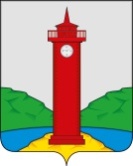     АДМИНИСТРАЦИЯ СЕЛЬСКОГО ПОСЕЛЕНИЯ КУРУМОЧ МУНИЦИПАЛЬНОГО РАЙОНА ВОЛЖСКИЙ САМАРСКОЙ ОБЛАСТИ     ПОСТАНОВЛЕНИЕ  от 10.11.2016 г. № 188Об утверждении Порядка
организации, установки и вскрытия специализированного ящика для обращений физических и юридических лиц о фактах проявления коррупции в администрации сельского поселения Курумоч  муниципального района Волжский Самарской области  В соответствии с Федеральным законом от 02.03.2007 N 25-ФЗ «О муниципальной службе в Российской Федерации», Федеральным законом от 25.12.2008 N 273-ФЗ «О противодействии коррупции», Федеральным законом от 02.05.2006 N 59-ФЗ «О порядке рассмотрения обращений граждан Российской Федерации» администрация сельского поселения Курумоч муниципального района Волжский Самарской области 
ПОСТАНОВЛЯЕТ:

1. Определить, что специализированный ящик для обращений граждан о фактах проявления коррупции находится по адресу: Самарская область, Волжский район, село Курумоч, ул. Мира , д. 10, в здании администрации сельского поселения Курумоч  муниципального района Волжский Самарской области. 2.Утвердить прилагаемые: - Порядок организации, установки и вскрытия специализированного ящика для обращений граждан о фактах проявления коррупции в администрации сельского поселения Курумоч муниципального района Волжский Самарской области; - Состав рабочей группы по выемке письменных обращений из специализированного ящика для обращений граждан о фактах проявления коррупции. 3. Контроль за исполнением настоящего постановления оставляю за собой.
4. Опубликовать настоящее постановление в ежемесячном информационном вестнике «Вести сельского поселения Курумоч» и разместить на официальном сайте Администрации сельского поселения sp-kurumoch.ru
5. Настоящее постановление вступает в силу после дня его официального опубликования. 
  
Глава  сельского поселения Курумочмуниципального района ВолжскийСамарской области                                                                      О.Л.Катынский  Кондратьева 8(846)9989166УТВЕРЖДЕН
постановлением администрации
сельского поселения Курумоч
от 10 ноября 2016 № 188
Порядок
организации, установки и вскрытия специализированного ящика для обращений физических и юридических лиц о фактах проявления коррупции в администрации сельского поселения Курумоч муниципального района Волжский Самарской области 1.Специализированный ящик для обращений граждан о фактах проявления коррупции (далее - специализированный ящик), устанавливается в здании администрации сельского поселения Курумоч муниципального района Волжский Самарской области (далее - администрация сельского поселения) в доступном для граждан месте и предназначается для письменных обращений граждан по вопросам коррупции (далее - обращения граждан).2.Рассмотрение обращений граждан, поступающих в специализированный ящик, осуществляется в соответствии с Конституцией Российской Федерации, Федеральным законом от 02.05.2006 N 59-ФЗ «О порядке рассмотрения обращений граждан Российской Федерации». 3. Специализированный ящик должен закрываться и опечатываться членами рабочей группы по выемке письменных обращений граждан из специализированного ящика (далее - рабочая группа) печатью администрации сельского поселения. Рабочая группа в целях выполнения возложенных на нее задач осуществляет выемку обращений граждан из специализированного ящика.4. Выемка обращений граждан, поступающих в специализированный ящик, осуществляется не реже 1 раза в неделю и оформляется актом выемки письменных обращений граждан из специализированного ящика для обращений граждан по вопросам коррупции (далее - акт выемки) согласно приложению 1 к настоящему Порядку.
Акт выемки подписывается всеми присутствующими членами рабочей группы на вскрытии специализированного ящика. В случае повреждения конверта, приложений к нему и (или) их недостаче, в акте делается соответствующая запись с последующим письменным уведомлением отправителя. 5. После выемки на основании акта выемки, обращения граждан регистрируются в журнале регистрации обращений граждан по вопросам коррупции (далее - журнал регистрации) согласно приложению 2 к настоящему Порядку.  6.Журнал регистрации прошнуровывается, пронумеровывается, скрепляется печатью и заполняется специалистом ответственным за работу по профилактике коррупционных и иных нарушениях администрации сельского поселения Курумоч.
  7. Извлеченные и зарегистрированные обращения граждан из специализированного ящика передаются главе администрации сельского поселения Курумоч  для рассмотрения, наложения письменной резолюции и назначения специалиста, ответственного за рассмотрение обращения.
8. Поступившие обращения граждан, содержащие сведения о фактах коррупции, должны быть тщательно проверены, в необходимых случаях с дополнительной встречей с заявителем. 9. Для подтверждения фактов коррупции проводится служебная проверка, организуемая в соответствии с распоряжением Главы сельского поселения Курумоч. По итогам служебной проверки главой сельского поселения Курумоч, в случае подтверждения фактов коррупции, сведения о них направляются в соответствующие правоохранительные органы.
  10. Обращения граждан, содержащие нецензурные либо оскорбительные выражения, содержащие угрозы жизни, здоровью и имуществу должностных лиц, а также членам их семьи, обращения, заклеенные липкой лентой, имеющие странный запах, цвет, с вложениями, нехарактерными для письменных обращений (порошок и т.п.), передаются в правоохранительные органы. 

УТВЕРЖДЕН
постановлением администрации
сельского поселения Курумоч
от 10 ноября 2016 №  188
Состав
рабочей группы по выемке письменных обращений граждан из специализированного ящика для обращений граждан о фактах проявления коррупцииПриложение 1
к постановлению администрации 
сельского поселения
от 10 ноября 2016 г №188 Акт
выемки письменных обращений граждан из специализированного ящика для обращений граждан по вопросам коррупции
«____» _________ 20__г.    В соответствии с Порядок организации, установки и вскрытия специализированного ящика для обращений граждан о фактах проявления коррупции в администрации сельского поселения Курумоч муниципального района Волжский Самарской области, утвержденным постановлением администрации сельского поселения Курумоч, в ___ часов рабочей группой по выемке письменных обращений граждан произведено вскрытие специализированного ящика для обращений граждан по вопросам коррупции, расположенного по адресу: 443545, Самарская область, Волжский район, с. Курумоч, ул. Мира, д. 10.
При вскрытии установлено:_________________________________________________________________ (наличие (или отсутствие) механических повреждений специализированного ящика, _________________________________________________________________ наличие (отсутствие) пломбы, наличие (отсутствие) обращений граждан по вопросам коррупции*, наличие (отсутствие) повреждений конверта, приложений к нему и (или) их недостача)*В случае наличия обращения указать Ф.И.О. и адрес обратившегосяДата «_____»__________________20____года

Подписи лиц, производивших выемку ____________/___________
____________/___________
____________/___________Приложение 2
к постановлению администрации 
сельского поселения Курумоч
от 10 ноября 2016 года № 188                      
Журнал
регистрации обращений граждан по вопросам коррупции1Кондратьева Мария ВладимировнаЗаместитель Главы сельского поселения Курумоч 2Алкарева Ирина Владимировна Специалист 1 категории МБУ «Сельское поселение Курумоч»3 Кулешевская Наталья Юрьевна  Ведущий специалист Администрации сельского поселения КурумочN п/пФ.И.О. обратившегосяадрес обратившегосяпримечаниеПорядковый номер регистрации обращенияДата обращенияФ.И.О.
заявителяАдрес заявителяКраткое содержание обращенияИсполнительПримечание